Отдел образования администрации Южского муниципального района155630, Ивановская область, г.Южа, ул. Пушкина, д.5 fax 849347-2-11-51, e-mail– rono@ramblerГрафик проведения мероприятий на 03.09.2018:РайонНаименование образовательной организацииМесто проведенияВремя проведенияНазвание мероприятияЮжский муниципальный районМБОУ СОШ № 1 г.Южаактовый зал школы, г.Южа, пл.Ленина, д.19.00-9.5010.00- 10.3010.45 -11.1511.20-11.5012.00 -12.30Торжественные линейки, посвященные началу учебного года.Южский муниципальный районМКОУСОШ № 2 г.Южаг.Южа, ул. Пушкина, д. 2, пришкольная территория10.00-10.3011.00-12.00Торжественная линейка, посвященная Дню знаний«Праздник мыльных пузырей» для первоклассниковЮжский муниципальный районМБОУСОШ № 3 г.Южаактовый залшколы, г.Южа, ул. Советская, д. 2209.30-10.3011.00 – 12.00Праздник Первого звонка.Торжественная линейка, классный часЮжский муниципальный районМБОУ Талицкая СОШпришкольная территория, с.Талицы, ул. Дзержинского,д.510.00 – 11.00Торжественная линейкаЮжский муниципальный районМКОУООШ с.Новоклязьминскоеспортивный зал школы, с. Новоклязьминская, ул. Придорожная, д. 3 9.00-10.00Торжественная линейкаЮжский муниципальный районМКОУСОШ с.Мугреевскийдвор школы, с.Мугреевский, ул. Школьная,д.710.00-11.00Торжественная линейка Южский муниципальный районМКОУСОШ с. Мосташкола, с.Моста, ул. Восточная,д. 39.00-11.00«День Знаний»Южский муниципальный районМКОУСОШ с. Холуйшкола, с. Холуй, ул.Полевая, д.1а10.00 – 11.00Торжественная линейкаЮжский муниципальный районМКОУООШ с.Преображенскоешкола, с. Преображенское, ул. Школьная, д.110.00 – 11.00Линейка «День знаний»Южский муниципальный районМКОУ вечерняя ОШ г. Южаг.Южа, ул. Советская, д. 15, актовый зал15.30 – 16.00ЛинейкаЮжский муниципальный районМКОУСОШ с.Мугреево-Никольскоес. Мугреево-Никольское, ул. Центральная, д. 8, школа10.00 – 11.00Торжественная линейка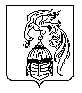 